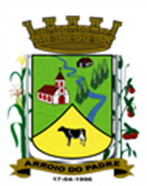 ESTADO DO RIO GRANDE DO SULMUNICÍPIO DE ARROIO DO PADREGABINETE DO PREFEITOLEI 2.127, DE 31 DE MARÇO DE 2020.Autoriza o Município de Arroio do Padre a realizar abertura de Crédito Adicional Especial no Orçamento Municipal de 2020.O Prefeito Municipal de Arroio do Padre, Sr. Leonir Aldrighi Baschi, faz saber que a Câmara de Vereadores aprovou e eu sanciono e promulgo a seguinte Lei:Art. 1° Fica autorizado o Município de Arroio do Padre, Poder Executivo, a realizar abertura de Crédito Adicional Especial no Orçamento do Município para o exercício de 2020, no seguinte programa de trabalho e respectivas categorias econômicas e conforme a quantia indicada:06 – Secretaria da Agricultura, Meio Ambiente e Desenvolvimento01 – Manutenção das Atividades da Secretaria20 – Agricultura 122 – Administração Geral0601 – Gestão da Agricultura, Meio Ambiente e Desenvolvimento2.601 – Manutenção das Atividades da Secretaria4.4.20.93.00.00.00 – Indenizações e Restituições. R$ 15.369,35 (quinze mil, trezentos e sessenta e nove reais e trinta e cinco centavos)Fonte de Recurso: 1071 - MapaArt. 2° Servirão de cobertura para o Crédito Adicional Especial de que trata o art. 1° desta Lei, recursos financeiros provenientes do superávit financeiro, verificado no exercício de 2019, no valor de R$ 15.369,35 (quinze mil, trezentos e sessenta e nove reais e trinta e cinco centavos), na Fonte de Recurso: 1071 – Mapa.Art. 3° Esta Lei entra em vigor na data de sua publicação.Arroio do Padre, 31 de março de 2020.Leonir Aldrighi BaschiPrefeito Municipal